Індивідуальний план роботи                       вчителя математики Полянської ЗОШ І-ІІІ ступенів                                 Горблянської Андріяни Андріівни   на період карантину з 13.03.2020 по 24.04.200 (дистанційне навчання)№ ДатаЗміст роботи   Час  викона- нняФорма проведенТеми заняття по класамПриміт-ка 113.031.Підготовка та ознайомлення учнів і батьків 7-Б класу про дистанційне навчання 2.Створення платформи дистанційного навчання «Мій класгрупа viber, месенджер, skype, телефоннийрежимосвітній проект «На урок», сертифікатІнтернет – ресурсиhttps://miyklas.com.uaДля 7-Б класу .Понеділок (алгебра)Розв’язування вправ.Законспектувати §21вивчити правилаЗавдання :№№783,785(кожен графік з описом: Графіком функції є …яка зростає і…),Середа (геометрія)Дотична до кола та її властивості.Законспектувати §22вивчити правилаЗавдання :№№606,608,612,616П’ятниця (алгебра)Розв’язування вправ. §21повторити правилаЗавдання:№№780,801,806(опис для кожного графіка, а розв’язок-точка перетину цих графіків216.031.Засідання вчителів щодо дистанційного навчання учнів2.Створення кожним класним керівником групи по  предмету для дистац.навчання через вайбер3.Підготовка матеріалів з математики для дистанційного навчання учнів 5-Б,6-Б,7-Ата Б класі  на весь тиждень .4.Онлай консультаціїїІндивідуальна консультація з батьками учнів 7-Б класу 10.00 12.00група viber, телефоннийрежимІнтернет – ресурсиДля 5-Бкласу16.03Понеділок Розв’язування вправПовторити  §37Виконати завдання :№№1290,1287,128418.03Середа Домашня самостійна робота№7(розв’язок обов’язковий)Повторити §36-37додатков розв’язати №129220.03П’ятницяМноження десяткових дробівВідео урок: 1)https://www.youtube.com/watch?v=BY7QekNoHpk2)https://www.youtube.com/watch?v=v3ySEhBF9G4Законспектувати §38вивчити правилаВиконати завдання:№№1307, 1306, 1310, 1311Для 6-Б класу.16.03Понеділок Розподільна властивість множення. Відео урок:1. https://www.youtube.com/watch?v=Z5gR-LmZcCc2.https://www.youtube.com/watch?v=fGeOd67w7-AПрочитати і законспектувати  §45Виконати завдання :№№1223,1229, 1231,123318.03Середа Розв’язування вправ повторити §45, розв’язати №1235,1236,124320.03П’ятниця Подібні доданки та їх зведенняВідео урок:1)https://www.youtube.com/watch?v=bOXeUUXeI9k2)https://www.youtube.com/watch?v=bOXeUUXeI9k Законспектувати §46 вивчити правилаЗавдання :№1250,1252,1255(1)1258Для 7 класів .16.03Понеділок (алгебра)Розв’язування вправ.Законспектувати §21вивчити правилаЗавдання :№№783,785(кожен графік з описом: Графіком функції є …яка зростає і…),18.03Середа (геометрія)Дотична до кола та її властивості.Відеоурок:https:1)//www.youtube.com/watch?v=g5fSStxoVv0Законспектувати §22вивчити правилаВиконати завдання :№606,608,612, 20.03П’ятниця (алгебра)Розв’язування вправ. §21повторити правилаВиконати завдання:№780, 801,806(опис для кожного графіка, а розв’язок-точка перетину цих графіків) 317.031.Керування дистанційним навчанням: онлайн – уроки 5-7 кл.2.Перевірка учнівських практичних робіт  10.0020.00група viber, телефоннийрежим418.03Перевірка учнівських практичних робітта тести 10.0020.00група viber, телефоннийрежим519.031.Керування дистанційним навчанням:онлайн– уроки 5-7 кл.2.Перевірка учнівських практичних робіт 10.30 – 22.00група viber, телефоннийрежим620.031.Підготовка до онлайн – уроків2.Створення тестів – онлайн3.Розробка для ознайомлення з вивченням матеріалом на наступний тиждень4.Звіт ЗДНР з дистанційної роботи за тиждень10.00 – 22.00група viber, телефоннийрежимДля 7 клас23.03 Понеділок .Геометрія Коло вписане в трикутник і описане навколо трикутника.Відео урок 1)https://www.youtube.com/watch?v=fdPXH54sfsY2)https://www.youtube.com/watch?v=fdPXH54sfsYабо 3)https://www.youtube.com/watch?v=ULLf8x8ZfnwЗаконспектувати §23-24 Виконати №622,62625.03Середа .Алгебра. Самостійна робота( завдання дано у вигляді файла)27.03П’ятниця.(геометрія) Розв’язування вправ. Повт§23-24  правила.Виконати №645,625Для 6 клас . 23.03Понеділок .Подібні доданки та їх зведення Відео урок.1)https://www.youtube.com/watch?v=bOXeUUXeI9k2)https://www.youtube.com/watch?v=0Vnjywa1mQEЗаконспектувати і вивчити §46(Я пояснювала )Виконати завдання №1249,1255(2)25.03Середа .Розкриття дужок.Відео урок 1) https://www.youtube.com/watch?v=duVJtP5juMg2)https://www.youtube.com/watch?v=Y5EETMADmC0Законспектувати і вивчити §42Виконати завдання №1254,1239,126327.03 П’ятниця  Завдання для самоперевірки ст.229-230 (написати всі дії)Для 5 клас23.03Понеділок .Розв’язування вправВиконати завдання №1320 і 1327.Але розгляньте відео урок для повторення. 1)https://www.youtube.com/watch?v=BY7QekNoHpk2) https://www.youtube.com/watch?v=v3ySEhBF9G425.03Середа. Розв’язування  вправ Виконати завдання №1332,1337 (там є підказка для кращого обчислення)1346-логічне.Але незабудьте правила вивчити цього параграфу.27.03 П’ятниця Опрацювати Ділення десяткових дробів (законспектувати)Відео урокhttps://www.youtube.com/watch?v=4nU96xs7b5sДля 7 клас23.03 Понеділок .Геометрія Коло вписане в трикутник і описане навколо трикутника.Відео урок 1)https://www.youtube.com/watch?v=fdPXH54sfsY2)https://www.youtube.com/watch?v=fdPXH54sfsYабо 3) https://www.youtube.com/-watch?v=ULLf8x8ZfnwЗаконспектувати §23-24 Виконати №622,626Для 6 клас . 23.03Понеділок .Подібні доданки та їх зведення Відео урок.1)https://www.youtube. com/watch?v=bOXeUUXeI9k2)https://www.youtube.com/watch?v=0Vnjywa1mQEЗаконспектувати і вивчити §46(я пояснила раніше  )Виконати завдання №1249,1255(2)Для 5 клас23.03Понеділок .Розв’язування вправВиконати завдання №1320 і 1327  Розгляньте відео урок для повторення. 1)https://www.youtube.com/watch?v=BY7QekNoHpk2)https://www.youtube.com/watch?v=v3ySEhBF9G4721.031.Онлайн –консультаціі2.Перевірка домашніх завдань.10.0020.00група viber, 822.031.Онлайн –консультаціі2.Перевірка домашніх завдань10.0020.00група viber923.031. Ознайомлення з матеріалів для дистанційного навчання учнів 5-Б,6-Б,7-Ата Б класі 2.Онлай консультаціїї3Перевірка домашніх завдань10.0020.00група viber, , телефоннийрежимІнтернет – ресурсиДля 7 клас23.03 Понеділок .Геометрія Коло вписане в трикутник і описане навколо трикутника.Відео урок 1)https://www.youtube. com/watch?v=fdPXH54sfsY2)https://www.youtube.com/watch?v=fdPXH54sfsYабо 3) https://www.youtube. com/watch?v=ULLf8x8ZfnwЗаконспектувати §23-24 Виконати №622,626Для 6 клас . 23.03Понеділок .Подібні доданки та їх зведення Відео урок.1)https://www.youtube. com/watch?v=bOXeUUXeI9k2)https://www.youtube.com/watch?v=0Vnjywa1mQEЗаконспектувати і вивчити §46(Я пояснила )Виконати завдання №1249,1255(2)Для 5 клас23.03Понеділок .Розв’язування вправВиконати завдання №1320 і 1327.Але розгляньте відео урок для повторення. 1)https://www.youtube.com/watch?v=BY7QekNoHpk2)https://www.youtube.com/watch?v=v3ySEhBF9G41024.03Перевірка домашніх завдань20.00група viber, , телефоннийрежимІнтернет – ресурси1125.031. Ознайомлення з матеріалів для дистанційного навчання учнів 5-Б,6-Б,7-Ата Б класі 2.Онлай консультаціїї3Перевірка домашніх завдань10.00група viber, , телефоннийрежимІнтернет – ресурсиДля 7 клас25.03Середа .Алгебра. Самостійна робота( завдання дано у вигляді файла)Для 6 клас . 25.03Середа .Розкриття дужок.Відео урок 1) https://www.youtube.com/watch?v=duVJtP5juMg2)https://www.youtube.com/watch?v=Y5EETMADmC0Законспектувати і вивчити §42Виконати завдання №1254,1239,1263Для 5 клас25.03Середа. Розв’язування  вправ Виконати завдання №1332,1337 (там є підказка для кращого обчислення)1346-логічне.Але не забудьте правила вивчити цього параграфу.1226.031.Керування дистанційним навчанням: онлайн уроки 5 –7 класів2.Перевірка самостійних робіт3.Індивідуальні консультації для учнів, які потребують допомоги10.3020.00група viber, , телефоннийрежимІнтернет – ресурси1327.031. Онлайн – консультації з учнями.2. Підбір інтернет-ресурсів та розробка  дидактичного матеріалу для вивчення навчального матеріалу протягом наступного тижня10.00група viber, , телефоннийрежимІнтернет – ресурси1428.031. Індивідуальні консультації для учнів, які потребують допомоги2Перевірка завдань3.Звіт дистанційної роботи за тиждень10.0020.00група viber, , телефоннийрежимІнтернет – ресурси1530.031. Ознайомлення з матеріалів для дистанційного навчання учнів 5-Б,6-Б,7-Ата Б класі 2.Перевірка завдань10.0020.00група viber, , телефоннийрежимІнтернет – ресурсиДля 5-Бкласу30.03Понеділок Ділення десяткового дробу на натуральне число  §40 (законспектувати і вивчити правила) .Розглянути відео уроки по вивченню даної теми і тільки тоді приступити до розв’язування завдання:№1377(стов) 1379(використовуй правило).Відео уроки: 1) https://www.youtube.com/watch? v=Ev40q8xQwF82)https://www.youtube.com/watch?v=w3EVrtCs6os3)https://www.youtube.com/watch?v=GLuoxkdPw1cДля 6-Б класу.30.03Понеділок. Ділення раціональних чиселПрочитати і законспектувати  47.Відео урок 1)https://www.youtube.com/watch?v=DX0Avo2aI_w2)ttps://www.youtube.com/watch?v=4wIUY2vXs8kДля 7 класів .30.03Понеділок (алгебра)Виконати  завдання для перевірки знань до П.19-21 ст 161 з поясненням. Звертаю увагу на оформлення (кожен графік з описом: Графіком функції є …яка зростає і…)пройти онлайн-тести. 1631.031.Онлайн –консультаціі2.Перевірка домашніх завдань10.0020.00група viber, , телефоннийрежимІнтернет – ресурси1701.041. Ознайомлення з матеріалів для дистанційного навчання учнів 5-Б,6-Б,7-Ата Б класі 2.Перевірка завдань10.0020.00група viber, , телефоннийрежимІнтернет – ресурсиДля 5-Бкласу01.04Середа Розв’язування вправПовторити правила і виконати завдання №№1383(1),1388,1391 (розглянути приклад і виконувати так само)Для 6-Б класу.01.04Середа Розв’язування вправ повторити §47 Виконати завдання :№№1301;1303 (повторити правила дію ділення мішаних чисел )Для 7 класів .01.04Середа (геометрія)Законспектувати §22вивчити правилаЗавдання :№№606,608,612,616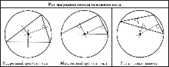 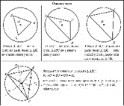 Виконати 1. На рисунку  CA — дотична до кола. Знайдіть кут BAO. 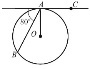  Законспектувати  Виконати: У рівнобедрений трикутник ABC (AB = BC) вписане коло з центром O (рис. ).а) Доведіть, що трикутник AOC рівнобедрений.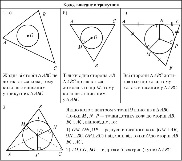 б) Знайдіть кут ABC, якщо  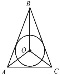 1802.041.Онлайн –консультаціі2.Перевірка домашніх завдань10.0020.00група viber, , телефоннийрежимІнтернет – ресурси1903.041. Ознайомлення з матеріалів для дистанційного навчання учнів 5-Б,6-Б,7-Ата Б класі 2.Перевірка завдань10.0020.00група viber, , телефоннийрежимІнтернет – ресурсиДля 5-Бкласу3.04.П’ятниця Розв’язування вправ (відео урок)https://www.youtube.com/watch?v=Ev40q8xQwF82)https://www.youtube.com/watch?v=w3EVrtCs6os3)https://www.youtube.com/watch?v=GLuoxkdPw1cПовторити правила і виконати завдання :на повторення №1392(1 і 4)і 1395Розв’язати рівняння №1409Для 6-Б класу.03.04 П’ятниця самостійна робота Варіант 11.Виконайте дії:а) -5,8 · (-6,5); б) 37,26 : (-9,2); в) 5 · ; г) -1 : .2.Виконайте дії (36,67 + 2,9 · (-3,8)) : (-5,7) + 2,5.3.Обчисліть найзручнішим способом  · (-0,76) - 2,74 · .4.Спростіть вираз: а) -5b · 2,4с; б) -4х + 11у + 35х - 38у; в) -7(а - 4) + 6(6 - а).5.Розв'яжіть рівняння (15у + 24)(3y - 0,9) = 0.6.Спростіть вираз та обчисліть його значення:а) 0,5(l,6x - 6,4y) - 2,4(1,5x + y), якщо х = 3, у = -4,5;б,  якщо m = -10, n = -0,1.Додаткова вправа7.Розв'яжіть рівняння: 0,6(х + 7) - 0,5(х – 3) = -6,8.Для 7 класів .03.04 П’ятниця (алгебра)Лінійне рівняння з однією змінноюЗаконспектувати і вивчити §23 Обов’язково виписати із відео урокуttps://www.youtube.com/watch?v=I5OfRLUjHzs правила та розглянути приклади для того, щоб виконати №849 письмово із поясненням,№853№,8561904.041. Індивідуальні консультації для учнів, які потребують допомоги2Перевірка домаш ніх  завдань3.Ознайомлення учнів з графіком проведення уроків по телебаченню3. Оповіщення важливої інформації (Viber) для батьків та учнів, контроль за виконанням завдань учнями.10.0020.00група viber, , телефоннийрежимІнтернет – ресурси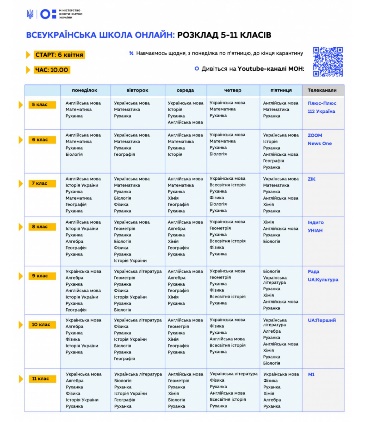 2005.041. Онлайн – консультації з учнями.2. Підбір інтернет-ресурсів та розробка  дидактичного матеріалу для вивчення навчального матеріалу протягом наступного тижня10.00група viber, , телефоннийрежимІнтернет – ресурси2106.041. Ознайомлення з матеріалів для дистанційного навчання учнів 5-Б,6-Б,7-Ата Б класі 2.Перевірка завдань10.0020.00група viber, , телефоннийрежимІнтернет – ресурсиДля 5-Б класу 06.04  Понеділок Розв’язування вправ та задач.Повторити правила і виконати завдання №№1379 ( за правилом фіззарядки)1408,1412(з питання ми )і пройти тест https://naurok. com.ua/test/start/106609Для 6-Б класу 06.04  Понеділок. Рівняння. Основні властивості рівняння.Законспектувати §48 і вивчити правила. Переглянути відео урок 1.https://www.youtube.com/watch?v=5nIdu6cRP4k2.ttps://www.youtube.com/watch?v=9zI2p3IWJbg3.https://www.youtube.com/watch?v=MAvdDD1sigUВиконати завдання №1325,1331, 1337Для  7  класів 06.04  Понеділок( (геометрія )Коло,описане навколо трикутника .Взаємне розміщення двох кіл Законспектувати §24 і 25 (вивчити правила). Переглянути відео урок:1)https://www.youtube.com/watch?v=fdPXH54sfsY2)https://www.youtube.com/watch?v=RDKYZTOMOBc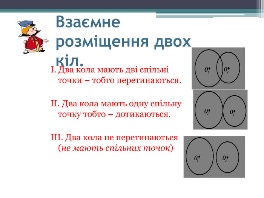 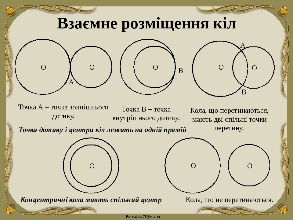 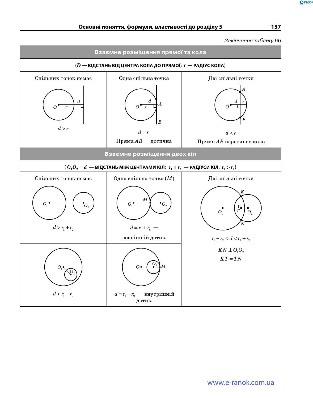 Повторити ttps://www.youtube.com/watch?v=hnFxxpAa5R4Виконати завдання №6582207.041.Онлайн –консультаціі2 Робота з інтернет-ресурсами, перегляд відео-уроків на каналі Youtube.3Перевірка домашніх завдань10.00Згідно графіка20.00група viber, , телефоннийрежим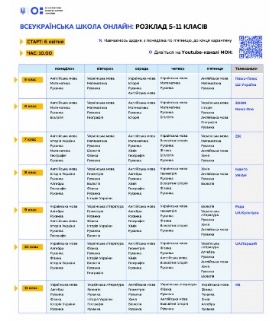 2308.041. Ознайомлення з матеріалів для дистанційного навчання учнів 5-Б,6-Б,7-Ата Б класі.2. Робота з інтернет-ресурсами, перегляд відео-уроків на каналі Youtube3.Перевірка завдань10.00Згідно графіка20.00група viber, , телефоннийрежимІнтернет – ресурсиДля 5-Б класу 08.04  Середа Розв’язування вправ та задач. Повторити правила і виконати завдання 1399,1419,1425Для 6-Б класу 08.04  Середа Розв’язування вправ та задач. Повторити правила і виконати завдання№ 1333,1342Для 7 класу08.04  Середа (алгебра) Розв’язування вправ  Повторити правила §23 і виконати завдання №869 ( роз-гляньте оформлення розв’язку аналогічного  номера 868),№877 і пройти тест https://naurok.com.ua/test/start/1284962409.041.Онлайн –консультаціі2. Робота з інтернет-ресурсами, перегляд відео-уроків на каналі Youtube3Перевірка домашніх завдань10.00Згідно графіка20.00група viber, , телефоннийрежим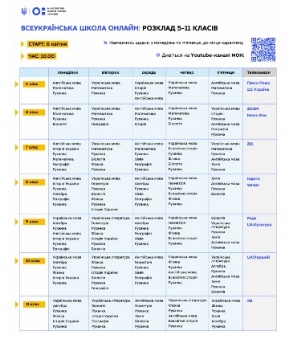 2510.041. Ознайомлення з матеріалів для дистанційного навчання учнів 5-Б,6-Б,7-Ата Б класі 2. Робота з інтернет-ресурсами, перегляд відео-уроків на каналі3.Перевірка завдань10.0020.00група viber, , телефоннийрежимІнтернет – ресурсиДля 5-Б класу 10.04  П’ятниця Ділення чисел на десятковий дріб.Законспектувати §41 і вивчити правила. Переглянути відео урокhttps://www.youtube.com/watch?v=4nU96xs7b5sВиконати завдання №1442, 1444,1446(обов’язково у стовпчики  із перенесенням коми)Для 6-Б класу 10.04  П’ятниця Розв’язування задач за допомо гою рівняньЗаконспектувати §49 і вивчити правила. Переглянути відео урок1)https://www.youtube.com/watch?v=zhTuGq_Se7Q2)ttps://www.youtube.com/watch?v=zZ-qhk3Rm0EВиконати завдання №№1361,1364(обов’язково коротка умова або рисунок) Виконати тест   https://naurok. com.ua/test/start/132647Для 7 класу10.04  П’ятниця (геометрія)Розв’язування вправПовторити §23-25Виконати завдання №№662,664,666(1)2611.041.Онлайн-консультаціі2.Перевірка домашніх завдань3. Оповіщення важливої інформації (Viber) для батьків та учнів, контроль за виконанням завдань учнями.10.0020.00група viber, , телефоннийрежимІнтернет – ресурси2712.041.Онлайн-консультаціі2. Підбір інтернет-ресурсів та розробка  дидактичного матеріалу для вивчення навчального матеріалу протягом наступного тижня3.Перевірка домашніх завдань10.04група viber, , телефоннийрежимІнтернет – ресурси2813.04Ознайомлення з матеріалів для дистанційного навчання учнів 5-Б,6-Б,7-Ата Б класі 2. Робота з інтернет-ресурсами, перегляд відео-уроків на каналі3.Перевірка завданьгрупа viber, , телефоннийрежимІнтернет – ресурси